28.11.2016	                                                                                              № 36О денежном содержании муниципальных служащихадминистрации Троицкого сельсовета В соответствии со статьёй 53 Федерального закона от 06 октября 2003 года №131-ФЗ «Об общих принципах организации местного самоуправления в Российской Федерации», статьёй 22 Федерального закона от 02 марта 2007 года №25-ФЗ «О муниципальной службе в Российской Федерации», статьёй 136 Бюджетного кодекса Российской Федерации, статьями 15 и 15.1 Закона Оренбургской области от 10 октября 2007 года №1611/339- IV-ОЗ «О муниципальной службе в Оренбургской области» и Уставом муниципального образования  Троицкий  сельсовет, Совет депутатов решил:1.Утвердить положение «О денежном содержании муниципальных служащих администрации  Троицкого сельсовета» согласно приложению.2. Администрации Троицкого сельсовета в течение 30 дней со дня вступления в силу настоящего решения привести свои правовые акты в соответствии с данным решением.3. Признать утратившим силу решения Совета депутатов от 23 мая 2013 года № 91 «О денежном содержании муниципальных служащих в администрации муниципального образования  Троицкий  сельсовет», от 02 сентября 2015 года № 164 «О внесении изменений в решение Совета депутатов № 91 от 23 мая 2013 года «О денежном содержании муниципальных служащих администрации Троицкий сельсовет»».4. Настоящеее решение вступает в силу после официального опубликования (обнародования) и распространяется на правоотношения, возникшие с 01 мая 2016 года.Глава муниципального образования-председатель Совета депутатов                                                                                  Л.Г.ГурманПриложение № 1  к решению Совета депутатовмуниципального образованияТроицкий сельсоветот 28.11.2016г  № 36  ПОЛОЖЕНИЕО ДЕНЕЖНОМ СОДЕРЖАНИИ МУНИЦИПАЛЬНЫХ СЛУЖАЩИХ МУНИЦИПАЛЬНОГО ОБРАЗОВАНИЯ ТРОИЦКИЙ  СЕЛЬСОВЕТ1.Общие положения1.1.Положение определяет порядок установления и размеры должностных окладов в соответствии с замещаемой должностью муниципальной службы (далее — должностной оклад), основания и условия выплаты ежемесячных и иных дополнительных выплат муниципальным служащим муниципального образования.2. Состав денежного содержания муниципальных служащих          2.1   Денежное содержание муниципальных служащих состоит  из должностного оклада муниципального служащего в соответствии с замещаемой им должностью муниципальной службы (далее - должностной оклад), а также ежемесячных и иных дополнительных выплат, определяемых настоящим Положением.          2.2  Муниципальному служащему устанавливаются следующие ежемесячные и иные дополнительные выплаты:ежемесячная надбавка за классный чин;ежемесячная надбавка к должностному окладу за выслугу лет на  муниципальной службе;ежемесячная надбавка к должностному окладу за особые условия работы, устанавливаемые в зависимости от группы должностей;ежемесячное денежное поощрение;5) ежемесячная надбавка к должностному окладу за работу со сведениями, составляющими государственную тайну.6) премии за выполнение особо важных и сложных заданий;7) единовременная выплата при предоставлении ежегодного оплачиваемого отпуска;8)  материальная помощь.          2.3 К денежному содержанию муниципального служащего устанавливается районный коэффициент в размере, установленном федеральным законодательством.          2.4 Конкретный размер денежного содержания утверждается главой сельсовета при составлении штатных расписаний на очередной финансовый год.3. Должностные оклады муниципальных служащих3.1. Должностные оклады муниципальных служащих устанавливаются согласно приложению №1, применительно к должностям муниципальной службы, установленным Реестром муниципальных должностей и муниципальных должностей муниципальной службы муниципального образования  Троицкий сельсовет.3.2. Конкретный размер денежного содержания утверждается главой сельсовета (для аппарата администрации), приказами руководителей структурных подразделений по согласованию с главой сельсовета при составлении штатных расписаний на очередной финансовый год.4.Ежемесячная надбавка  за классный чин4.1. Ежемесячная надбавка за классный чин устанавливается распоряжением  главы сельсовета  в соответствии с приложением 2 к настоящему Положению. 4.2. Размер ежемесячной надбавки за классный чин подлежит ежегодной индексации одновременно с индексацией должностных окладов в размере, определяемом распоряжением Правительства Российской Федерации.5. Ежемесячная надбавка к должностному окладуза выслугу лет на муниципальной службеЕжемесячная надбавка к должностному окладу за выслугу лет на муниципальной службе выплачивается в размерах:при стаже муниципальной службы                                                   (проценты)от 1 года до 5 лет	                                                                                       10от 5 лет   до 10 лет                                                                                             15от 10 лет до 15 лет	                                                                                       20свыше 15 лет	                                                                                                   30 Ежемесячная надбавка к должностному окладу за выслугу лет выплачивается со дня, следующего за днем возникновения права на назначение или изменение размера надбавки.Размер надбавки устанавливается:распоряжением главы сельсовета  — для работников администрации сельсовета;Лицам, замещающим муниципальные должности муниципальной службы, надбавки за выслугу лет сохраняются в случаях, когда размер надбавки, исчисляемый в соответствии с настоящим положением, оказывается ниже ранее установленного.6. Ежемесячная надбавка к должностному окладу за особые условия муниципальной службыЕжемесячная надбавка к должностному окладу за особые условия муниципальной службы устанавливается главой сельсовета.Размер ежемесячной надбавки к должностному окладу за особые условия муниципальной службы устанавливается соответствующим муниципальным правовым актом на один год.Для лиц, впервые назначаемых на муниципальную должность муниципальной службы, ежемесячная надбавка к должностному окладу за особые условия муниципальной службы устанавливается в минимальном размере по соответствующей категории и группе должностей.Указанная надбавка устанавливается на основании оценки трудовой деятельности муниципального служащего, сложности выполняемой им работы, ее результативности, а также с учетом специальных знаний, умений и навыков для исполнения должностных обязанностей по замещаемой должности.Основными условиями повышения размера ежемесячной надбавки к должностному окладу за особые условия муниципальной службы являются:- изменение существенных условий труда, связанных с увеличением должностных обязанностей (с обязательным внесением изменений в трудовой договор и должностную инструкцию);- выполнение сложных и важных работ по осуществлению деятельности органов местного самоуправления;        - повышение профессиональных знаний и навыков муниципального служащего, проявление инициативы и творческого подхода к исполнению должностных обязанностей, способствовавших  более эффективной организации труда.Если муниципальный служащий в течение года не достиг условий, предусматривающих повышение размера надбавки к должностному окладу за особые условия муниципальной службы, размер надбавки остается на прежнем уровне.В исключительных случаях размер ежемесячной надбавки к должностному окладу за особые условия муниципальной службы может быть увеличен до истечения года, но не чаще одного раза в шесть месяцев работы муниципального служащего.Основными условиями снижения размера ежемесячной надбавки к должностному окладу за особые условия муниципальной службы являются:- некачественное и несвоевременное выполнение поручений и заданий руководителя;- применение мер дисциплинарного взысканий в течение года.Изменение размера ежемесячной надбавки к должностному окладу за особые условия муниципальной службы оформляется распоряжением главы сельсовета в соответствии настоящим Положением.При назначении муниципального служащего на иную должность муниципальной службы ежемесячная надбавка к должностному окладу за особые условия муниципальной службы устанавливается в следующем порядке:- при назначении на должность, относящейся к более высокой группе должностей муниципальной службы — не выше среднего размера по данной группе должностей;- при назначении на должность, относящейся к более низкой группе должностей муниципальной службы — максимальный размер по данной группе должностей.Ежемесячная надбавка к должностному окладу за особые условия муниципальной службы устанавливается в размерах:лицам, замещающим младшие должности муниципальной службы от 5 до 80 процентов должностного оклада.7. Ежемесячная надбавка к должностному окладу за работу со сведениями, составляющими государственную тайну.        Ежемесячная надбавка к должностному окладу за работу со сведениями, составляющими государственную тайну, выплачивается в размере и порядке, определяемом законодательством Российской Федерации.8. Ежемесячное денежное поощрениеЕжемесячное денежное поощрение лицам, замещающим муниципальные должности муниципальной службы устанавливается главой сельсовета на один год и может быть пересмотрено в соответствии с настоящим положением.Ежемесячное денежное поощрение выплачивается в размере до 50% должностного оклада.Основными условиями ежемесячного денежного поощрения являются:- повышение профессиональных знаний и навыков муниципального служащего, способствующих более эффективной организации труда;- проявление инициативы и творческого подхода к делу.- обязательное соблюдение  исполнительской, трудовой   дисциплины и норм служебного этикета Основными условиями снижения размера ежемесячного денежного поощрения являются:- некачественное и несвоевременное выполнение поручений руководителя;- применение мер дисциплинарных взысканий в течение года.9. Премия за выполнение особо важных и сложных заданий и по результатам работы за год             - премирование муниципальных служащих производится в пределах средств фонда оплаты труда аппарата управления и максимальными размерами не ограничивается.             - премия за выполнение особо важных и сложных заданий может выплачиваться ежеквартально и по итогам работы за год.             - премия за выполнение особо важных и сложных заданий может  выплачиваться к профессиональному празднику, нерабочим праздничным дням, установленными  законодательством Российской Федерации.             -  основными показателями  премирования являются:    а)  образцовое и досрочное выполнение особо сложных или важных заданий и поручений Главы сельсовета  в  интересах  населения  и  бюджета сельсовета;    б) достижение высоких конечных  результатов  специалистом  в результате внедрения новых форм и методов работы;    в) существенное снижение затрат бюджета сельсовета или увеличение доходной  части бюджета не менее 0,01 %.    г)  большая  организаторская работа по подготовке и проведению мероприятий муниципального значения и масштаба;    д) добросовестное выполнение поручений главы сельсовета, получивших его положительную оценку;    е) достижение значимых результатов в ходе выполнения должностных обязанностей;   ж) разработку и внедрение рационализаторских предложений;   з) внесение муниципальным служащим предложений, улучшающих работу, Администрации сельсовета и муниципальной службы Администрации сельсовета в целом и позитивно отразившихся на ее результатах (кроме предложений, неоправданно увеличивающих документооборот и расход бюджетных средств).            - лицам, имеющим дисциплинарное взыскание, не снятое в установленном порядке, премирование не производится.            -   уволенные работники право на получение премии не имеют.            - вновь принятым сотрудникам премия выплачивается пропорционально отработанному времени.            - размер премии устанавливается в процентах от месячного фонда оплаты труда муниципального служащего.            - решение о премировании и конкретных размерах премий принимается главой муниципального образования.            - премия за выполнение особо важных и сложных заданий входит в состав  денежного содержания.10. Единовременная выплата при предоставленииежегодного оплачиваемого отпускаЕдиновременная выплата при предоставлении ежегодного оплачиваемого отпуска устанавливается в размере двух должностных окладов с учетом надбавки за классный чин и выплачивается один раз в календарном году при уходе муниципального служащего в очередной оплачиваемый отпуск. Основанием для предоставления единовременной выплаты является распоряжение главы сельсовета  о предоставлении очередного оплачиваемого отпуска.Единовременная выплата входит в состав денежного содержания и выплачивается с учетом районного коэффициента.11. Материальная помощь лицам, замещающиммуниципальные должности муниципальной службыМатериальная помощь лицам, замещающим муниципальные должности муниципальной службы Троицкого сельсовета выплачивается в размере должностного оклада на основании соответствующего заявления работника.          Материальная  помощь  оказывается в  связи со  смертью  близких родственников (родители, муж, жена, дети), в связи с датами рождения: 20, 25, 30, 35, 40, 45, 50, 55, 60 и 65 лет, бракосочетанием (впервые),  рождением ребенка.Основанием для выплаты материальной помощи является распоряжение главы муниципального образования.11. Источники финансирования денежного содержанияДенежное содержание муниципальных служащих выплачивается за счет средств местных бюджетов. Привлечение иных источников (включая средства, получаемые от предпринимательской деятельности) не допускается.                                                                                                                  Приложение № 2                                                             к  решению Совета депутатов                                                                        от 28.11. 2016 г  № 36ЕДИНАЯ СХЕМАДОЛЖНОСТНЫХ ОКЛАДОВ МУНИЦИПАЛЬНЫХ СЛУЖАЩИХ, ИСПОЛНЯЮЩИХ ОБЯЗАННОСТИ ПО ТЕХНИЧЕСКОМУ ОБЕСПЕЧЕНИЮ ДЕЯТЕЛЬНОСТИМУНИЦИПАЛЬНОГО ОБРАЗОВАНИЯ    ТРОИЦКИЙ  СЕЛЬСОВЕТ                                                                                                     Приложение № 3                                                  к  решению Совета депутатов                                                                                 от 28.11. 2016 г № 36ЕДИНАЯ СХЕМАЕЖЕМЕСЯЧНЫХ НАДБАВОК К ДОЛЖНОСТНЫМ ОКЛАДАМЗА КЛАССНЫЙ ЧИН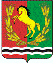 СОВЕТ ДЕПУТАТОВМУНИЦИПАЛЬНОГО ОБРАЗОВАНИЯ троицкий СЕЛЬСОВЕТАСЕКЕЕВСКОГО РАЙОНА ОРЕНБУРГСКОЙ ОБЛАСТИтретьего  созываРЕШЕНИЕ      Наименование должности  Должностной окладСпециалист 1 категории4823Специалист 1 категории ЦБ4823Уборщица – 1 разряд3102Группа должностейКлассный чинРазмер надбавок (руб.)МладшаяСекретарь муниципальной службы 3 класса844Секретарь муниципальной службы 2 класса1055Секретарь муниципальной службы 1 класса1266